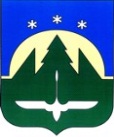 МУНИЦИПАЛЬНОЕ ОБРАЗОВАНИЕГОРОДСКОЙ ОКРУГ ГОРОД ХАНТЫ-МАНСИЙСКДЕПАРТАМЕНТ ОБРАЗОВАНИЯ АДМИНИСТРАЦИИ МУНИЦИПАЛЬНОЕ БЮДЖЕТНОЕ ДОШКОЛЬНОЕ ОБРАЗОВАТЕЛЬНОЕ УЧРЕЖДЕНИЕ«ДЕТСКИЙ САД №17 «НЕЗНАЙКА»КОНСПЕКТорганизованной образовательной деятельностипо познавательному развитиюформирование элементарныхматематических представлений (ФЭМП).Тема: «Закрепление пройденного материала:  свойства предметов (цвет, форма, величина);  количество предметов и сравнение предметов.Поможем зайчику»группа № 4 «Ягодки» (3-4 года) Подготовила и провела:                                                                                                     воспитатель Скобелкина Н.С.Ханты-Мансийск 2017гКонспект организованной образовательной деятельности по познавательному развитию (ФЭМП) во второй младшей группе.Тема:«Закрепление пройденного материала:  свойства предметов (цвет, форма, величина);  количество предметов и сравнение предметов.Поможем зайчику».Цель:выявить  уровень  знаний и умений детей по  теме:свойства предметов (цвет, форма, величина);  количество предметов и сравнение предметов.Программное содержание:Образовательные задачи.Совершенствовать знания о свойствах предметов: цвет, форма, величина.Закрепить умение находить и показывать количество предметов (один, много, поровну, ни одного, столько же).Упражнять детей в сравнении по ширине, длине предметов и обозначать словами: широкий, узкий, высокий, низкий.Продолжать формировать умение составлять группу из отдельных предметов и выделять из нее один предмет.Развивающие задачи:Развивать сообразительность, внимание, память и логическое мышление.Обогащать  игровой опыт каждого ребенка на основе участия в интегративной деятельности.Воспитательные:Формировать умение слушать и слышать воспитателя, действовать по словесной инструкции взрослого.Воспитывать усидчивость и интерес к математическим знаниямВызвать интерес и эмоциональный отклик, желание помочь сказочнму персонажу.Интеграцияобразовательных областей: познавательное развитие, социально-коммуникативное развитие, физическое развитие, речевое развитие.Методические приемы:Словесные: беседа, вопросы, объяснения.Игровые.Наглядные:действия с дидактическим материалом, работа с раздаточным материалом.Сюрпризный момент.Предварительная работа:знакомство со сказкой «Заюшкина избушка».Дидактический наглядный материалДемонстрационный материал:сюжетные картинки на весеннюю тему;два мольберта,  домик,  иллюстрация к сказке «Заюшкина избушка», тарелки для раздаточного материала, образец домика для конструирования.Раздаточный материал: набор геометрических фигур на каждого ребенка, картинки с изображением домика ( по количеству детей); полоски различной длины и ширины (по количеству детей); счетные палочки, картинки зайчиков и морковок по 4шт. каждому ребенку,медали, конфеты, картинки-схемы для каждого ребенка,Ход занятия.Организационный момент «Подари улыбку»Собрались все дети в круг. Я - твой друг и ты - мой друг. Крепко за руки возьмёмся И друг другу улыбнёмся.Воспитатель.Ребята, я сегодня утром проснулась от яркого солнца в окошке, а когда я вышла на улицу я увидела такое…Тает снег, кругом вода, лужи. Может кто-то знает что происходит? Почему кругом капает? (весна) Показываю картину о весне.Что стало со снегом? (растаял)Почему тает снег?Какое солнышко весной?Воспитатель. «Зеленеет трава, распускается листва,В гости к нам пришла -весна.Воспитатель.Ребята, а как вы думаете, животные радуются  весне? А каких животных, живущих в лесу вы знаете? (медведь, лиса, заяц). Правильно. Отгадайте загадку. «Комочек пуха,длинное ухо,прыгает ловко любит морковку.» ( зайка) А вы какие сказки знаете про зайку? (Заюшкина избушка)  показать картинку из сказки.Воспитатель. Вы ничего не слышите? Кажется кто-то плачет. Заходит плачущий зайка.-Что случилось зайка?-Меня лиса из домика выгнала. Воспитатель. Ребята, а почему лиса зайку из домика выгнала?(домик ее расстаял).-А почему домик лисы растаял? (изо льда, весной растаял)- А какая избушка   у зайки? (лубяная)-А мы можем помочь зайке? -А как мы можем помочь зайке? (построить избушку) Основная часть.1.Воспитатель: Давайте мы поможем зайчику построить новую избушку. (показать образец домика). Внимательно посмотрите на домик, из каких геометрических фигур сделана избушка? Верно, это квадрат, а крыша? (треугольник).У вас на тарелочках лежат счетные палочки. Вот из них мы и будем строить домик для зайчика. Дети строят домик из счетных палочек.( по 7 шт. каждому ребенку).Зайка помогает.Из каких фигур мы построили домик?(треугольник, квадрат,круг).Воспитатель: Ну что зайка, нравятся тебе избушки?Зайчик: Очень нравятся. Какие же вы ребята хорошие, добрые, умелые. Большое вам спасибо.Воспитатель.Зайка, ребята знают не только сказки о тебе и  приглашают тебя на физминутку.Физминутка.«Зайка беленький сидит»Воспитатель: размялись,  присаживайтесь.-Ребята, а сколько зайчиков у нас в гостях?А сколько избушек построил каждый из вас? (одну)-А сколько всего избушек мы все вместе построили?  (много)-Зайка, у тебя есть друзья? Давай мы их в гости пригласим и пусть они живут в наших домиках.(раздаем по одному зайцу каждому ребенку)-Ребята, у каждого зайчика есть домик? Все зайчики живут в домике? - Как мы можем еще сказать если у каждого зайчика есть домик? Домиков и зайчиков сколько?(одинаково, поровну).Работаем на мольберте. Выходит один ребенок. Ой ребята, к нам еще гости из леса пришли, сколько зайчиков пришло? (много).Давайте угостим зайчиков.Что кушают зайчики? Возьмите одну морковку и угостите зайчиков. У каждого зайчика по морковке? (нет)Кого больше? (зайцев)Кого меньше? (морковок)А что мы должны сделать, чтобы у каждого зайчика была морковка? (добавить)У каждого зайки есть морковка? (да)А как по другому сказать?Значит их сколько? (поровну, одинаково).Зайки съели всю морковку, сколько морковок осталось? (ни одной).Зайка.Ребята, какие вы молодцы имне и моим друзьям построили домики,накормили.Воспитатель. Зайка, мне ребята говорят, что они хотят поиграть с тобой, но игра это не простая, хочешь мы тебя научим. Игра «Найди свой домик». На полу лежат 4 обруча. В каждом лежит по 1 геометрической фигуре: круг, квадрат, треугольник, прямоугольник соответствующих цветов. Такие же фигуры по одной у детей. Зайчик играет вместе с детьми.Правила.Вы будете бегать по комнате когда звучит музыка Как музыка прекратиться бежите каждый в домик где живет ваша геометрическая фигура.У кого в руке квадрат бегут к обручу где лежит квадрат, у кого круг- где круг, у кого треугольник- где треугольник.Воспитатель.Ну что зайка, тебе понравилась наша игра, а вам ребята, все  знают геометрические фигуры, никто не запутался?Зайка. Мне очень понравилась игра, буду  с зайчатами играть.Зайка. Ребята мне в лес  пора, проводите меня до избушки,но   я дорогу забыл. Но у меня есть вот эта картинка, может она вам поможет? только я все равно ничего не могу понять как мне к домику пройти. На мольберте сюжетная картинка из сказки «Заюшкина избушка» с двумя домиками разной высоты, к ним ведут дорожки: длинная -узкая, широкая -короткая.(У каждого ребенка по две полоски одна длинная-узкая, другая короткая-широкая)Воспитатель. Не переживай зайка, ребята смогу тебе помочь.  Чем отличаются домики? (высокий-низкий).Как отличаются по высоте? Чем отличаются дорожки?(длинная,короткая)Покажите длинную дорожку, короткую.А по ширине они отличаются?(широкая-узкая) дети показываю широкую, узкую.А  какая избушка была у лисы? (ледяная)А у зайки? (лубяная)Как вы думаете в какой избушке живет зайка? (показывают на картине). Значит по какой дорожке должен идти зайка? Покажите короткую дорожку, ведущую к домику зайчика.Возьмите зайчонка и покажите ему дорогу домой. (Ребенок у мольберта). Ну что зайка, понял теперь как к домику добраться? Да ребятки, а вот и мой домик. Спасибо вам.Заключительная часть.Ну ребята, какие вы молодцы, мне очень у вас  понравились и я хочу подарить вам  эти раскраски.Ну мне пора по своим лесным делам, думаю мы с вами еще увидимся.До свидания. Воспитатель. Вот и закончилось наше приключение. Ребята, а кто к нам в гости приходил?А что у него случилось?А что мы сделали, чтобы зайке помочь?А вы бы еще хотели встретиться с зайкой-да. Ребята, у меня к вам будет просьба, вот здесь лежат смайлики, но  разного цвета, кому очень понравилось приключение пусть возьмет красный смайлик; кому не понравилось приключение – зеленый. Почему?Молодцы. А я очень рада что у меня такие отзывчивые детки .